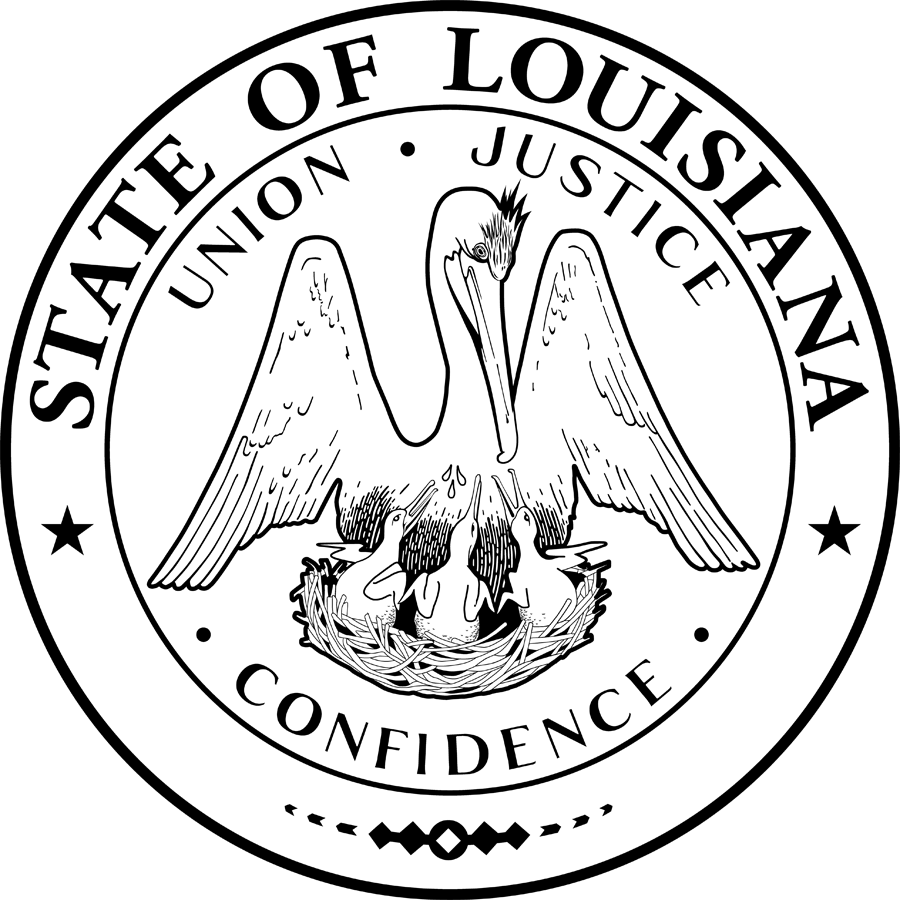 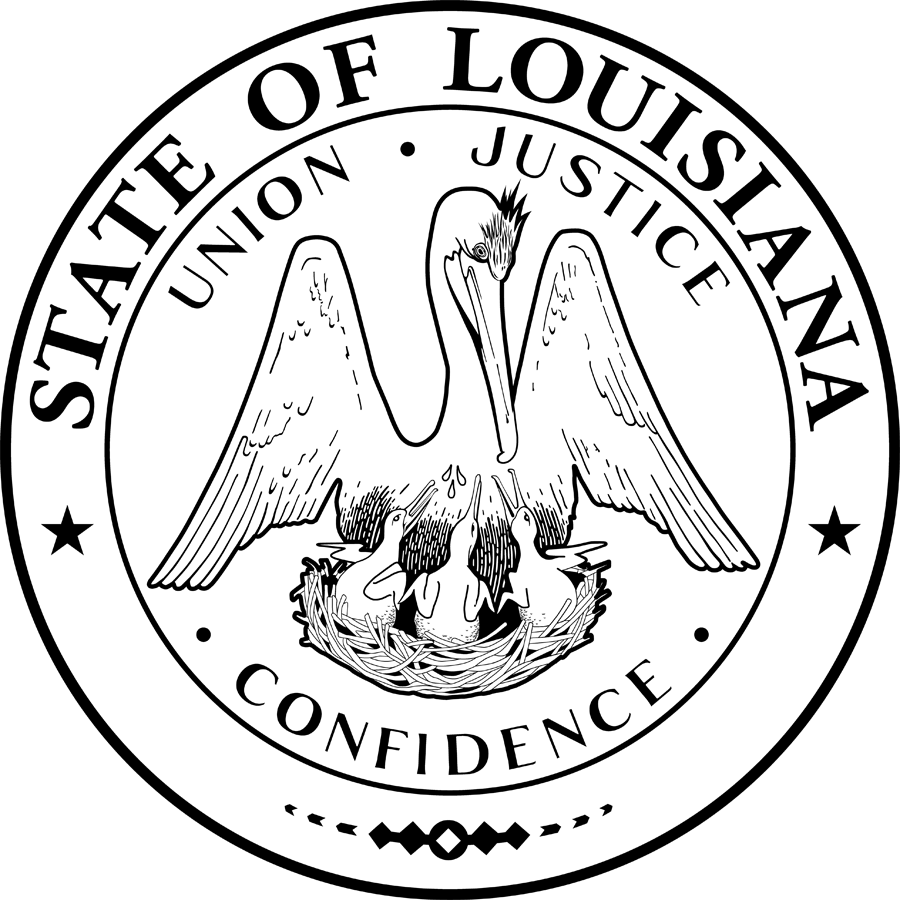 Friday, October 20, 2023 9:00 am - 1:00 pm Louisiana State Capitol Senate Room ABThe state-mandated LCD Board meets quarterly to help guide program efforts and activities related to d/Deaf, DeafBlind and hard of hearing citizens of Louisiana.Live broad cast can be viewed October 20, 2023 from 9:00 am-1:00 pm CST through the following link:  https://legis.la.gov/legis/home.aspxLive caption link can be found on our website at the time of the meeting: https://ldh.la.gov/page/LCDBoardAgendaCall to order Invocation/Silent PrayerPledge of AllegianceRoll CallApproval of AgendaApproval of MinutesPublic CommentsReports from BoardOld BusinessConsideration of Actions by the La Commission for the Deaf (LCD) Board of Commissioners to Elevate Community Concerns to the Special School District (SSD) Board of Directors- Update on letter sent and meeting request per October 26, 2022 Special Session; Response letter received by SSD June 13, 2023Impact of SB98- Decisions regarding Act 128 on the La Commission for the Deaf Program and Board Structure; Subcommittee RecommendationNew BusinessProposal of Funding for Interpreted Situations in which Americans With Disabilities Act (ADA) Does Not ApplyProposed Rules for LCD Administrative Code for Interpreters Working in Education Settings; Interpreter Adhoc CommitteeAdhoc Committee on Administrative Code for Interpreters Working in Court Settings- Approval of Committee MembersAnnouncements AdjournNote: The order of the agenda may not be followed as listed in order to accommodate presenter schedules.American Sign Language (ASL) Interpreters and live captioning will be provided. Presenters, members, and guests may submit requests for additional accessibility and accommodations prior to a scheduled meeting. Please submit a request to jazmyne.lemar@la.gov at least two weeks prior to the meeting with details of the requested accommodations.In lieu of verbal public comment, individuals may submit a prepared statement in accordance with Senate Rule 13.79. Statements should be emailed to jana.broussard@la.gov and must be received at least 24 hours prior to the meeting to be included in the record for the meeting.To help us ensure the Louisiana Commission for the Deaf (LCD) Public Meetings are fully accessible, please share your experience by completing this form. https://forms.gle/LQ48djHreEPdgcF29